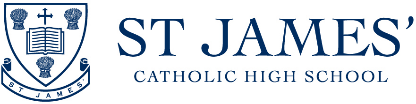 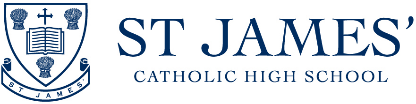 EOY Assessment PointHT6:Key Disciplinary knowledgeMask WorkPresentation of Extended ImprovisationKNOWLEDGEExaggerated Mime workMajor focus/ minor focusClocking the audienceToneProxemicsUse of SpaceCharacter ImprovisationScript WritingSpontaneous Improvisation skillsThought tunnelCrosscuttingASSESSMENTTeacher and peer assessment in lessonFormal assessment in duologue performance.HT5:Overarching unitIntent:TEENAGE ISSUESAre pupils able to experiment with the techniques learnt to produce an imaginative extended improvisation?Are pupils able to explore Drama as a media presentation?Are pupils able to improve on polished improvisation skills?CulturePeer PressureSchool RulesHomelessnessFamilyCareersSocial WorkerPoetScript WriterKey Disciplinary knowledgeMask WorkPresentation of Extended ImprovisationKNOWLEDGEExaggerated Mime workMajor focus/ minor focusClocking the audienceToneProxemicsUse of SpaceCharacter ImprovisationScript WritingSpontaneous Improvisation skillsThought tunnelCrosscuttingASSESSMENTTeacher and peer assessment in lessonFormal assessment in duologue performance.Assessment Point:Summative or AFLOverarching unitIntent:MASKS AND SCRIPTAre pupils able to clock the audience and understand the importance of passing the focus?Are pupils able to perform in mime using the key concepts regarding mask work?Are they able to create a convincing character when using masks while being hotseated?Are they able to refine scripted performance within a duologue?CareersPolicemanReporterOverarching unitIntent:TEENAGE ISSUESAre pupils able to experiment with the techniques learnt to produce an imaginative extended improvisation?Are pupils able to explore Drama as a media presentation?Are pupils able to improve on polished improvisation skills?CulturePeer PressureSchool RulesHomelessnessFamilyCareersSocial WorkerPoetScript WriterKey Disciplinary knowledgeMask WorkPresentation of Extended ImprovisationKNOWLEDGEExaggerated Mime workMajor focus/ minor focusClocking the audienceToneProxemicsUse of SpaceCharacter ImprovisationScript WritingSpontaneous Improvisation skillsThought tunnelCrosscuttingASSESSMENTTeacher and peer assessment in lessonFormal assessment in duologue performance.HT4:HT3 and HT4Key disciplinary knowledgeProxemicsGenrePaceAbsurdistKey conceptsTwo-touchMime- revisitScript writingCharacter explorationTheatre in EducationInner ThoughtsIntroduction of prop work.Overarching unitIntent:MASKS AND SCRIPTAre pupils able to clock the audience and understand the importance of passing the focus?Are pupils able to perform in mime using the key concepts regarding mask work?Are they able to create a convincing character when using masks while being hotseated?Are they able to refine scripted performance within a duologue?CareersPolicemanReporterOverarching unitIntent:TEENAGE ISSUESAre pupils able to experiment with the techniques learnt to produce an imaginative extended improvisation?Are pupils able to explore Drama as a media presentation?Are pupils able to improve on polished improvisation skills?CulturePeer PressureSchool RulesHomelessnessFamilyCareersSocial WorkerPoetScript WriterKey Disciplinary knowledgeMask WorkPresentation of Extended ImprovisationKNOWLEDGEExaggerated Mime workMajor focus/ minor focusClocking the audienceToneProxemicsUse of SpaceCharacter ImprovisationScript WritingSpontaneous Improvisation skillsThought tunnelCrosscuttingASSESSMENTTeacher and peer assessment in lessonFormal assessment in duologue performance.HT3:Overarching unitIntent:Theatre of the AbsurdAre pupils able to recognise some of the techniques used in Theatre of the Absurd drama?To explore and perform an extract from ‘Waiting for Godot’.Key ConceptsKnowledgeChallenge plot conventionsCultureQuestioning the meaning of life.CareersGroup WorkActor DirectorHT3 and HT4Key disciplinary knowledgeProxemicsGenrePaceAbsurdistKey conceptsTwo-touchMime- revisitScript writingCharacter explorationTheatre in EducationInner ThoughtsIntroduction of prop work.Overarching unitIntent:MASKS AND SCRIPTAre pupils able to clock the audience and understand the importance of passing the focus?Are pupils able to perform in mime using the key concepts regarding mask work?Are they able to create a convincing character when using masks while being hotseated?Are they able to refine scripted performance within a duologue?CareersPolicemanReporterOverarching unitIntent:TEENAGE ISSUESAre pupils able to experiment with the techniques learnt to produce an imaginative extended improvisation?Are pupils able to explore Drama as a media presentation?Are pupils able to improve on polished improvisation skills?CulturePeer PressureSchool RulesHomelessnessFamilyCareersSocial WorkerPoetScript WriterKey Disciplinary knowledgeMask WorkPresentation of Extended ImprovisationKNOWLEDGEExaggerated Mime workMajor focus/ minor focusClocking the audienceToneProxemicsUse of SpaceCharacter ImprovisationScript WritingSpontaneous Improvisation skillsThought tunnelCrosscuttingASSESSMENTTeacher and peer assessment in lessonFormal assessment in duologue performance.Assessment Point:Summative or AFLOverarching unitIntent:TechniquesAre pupils able to add to their repertoire of drama techniques and incorporate them within the performance.Are pupils able to use stage furniture to their full advantage?CultureGenerational differenceKnowledgeChallenge of imaginationTeacher and pupil assessment in lesson timeCareersPresentation SkillsRelevanceScript WritingOverarching unitIntent:Theatre of the AbsurdAre pupils able to recognise some of the techniques used in Theatre of the Absurd drama?To explore and perform an extract from ‘Waiting for Godot’.Key ConceptsKnowledgeChallenge plot conventionsCultureQuestioning the meaning of life.CareersGroup WorkActor DirectorHT3 and HT4Key disciplinary knowledgeProxemicsGenrePaceAbsurdistKey conceptsTwo-touchMime- revisitScript writingCharacter explorationTheatre in EducationInner ThoughtsIntroduction of prop work.Overarching unitIntent:MASKS AND SCRIPTAre pupils able to clock the audience and understand the importance of passing the focus?Are pupils able to perform in mime using the key concepts regarding mask work?Are they able to create a convincing character when using masks while being hotseated?Are they able to refine scripted performance within a duologue?CareersPolicemanReporterOverarching unitIntent:TEENAGE ISSUESAre pupils able to experiment with the techniques learnt to produce an imaginative extended improvisation?Are pupils able to explore Drama as a media presentation?Are pupils able to improve on polished improvisation skills?CulturePeer PressureSchool RulesHomelessnessFamilyCareersSocial WorkerPoetScript WriterKey Disciplinary knowledgeMask WorkPresentation of Extended ImprovisationKNOWLEDGEExaggerated Mime workMajor focus/ minor focusClocking the audienceToneProxemicsUse of SpaceCharacter ImprovisationScript WritingSpontaneous Improvisation skillsThought tunnelCrosscuttingASSESSMENTTeacher and peer assessment in lessonFormal assessment in duologue performance.HT2:HT1 and HT2Key disciplinary knowledgeRecap- BODY PROPSNaturalistic/ non-naturalistic, awareness of audienceKey ConceptsFusionGenre using mimeThe fourth wallChoreography styleEnsemble piecePaceChoral SpeakingEssence MachineTeacher Assessment/ Pupil AssessmentOverarching unitIntent:TechniquesAre pupils able to add to their repertoire of drama techniques and incorporate them within the performance.Are pupils able to use stage furniture to their full advantage?CultureGenerational differenceKnowledgeChallenge of imaginationTeacher and pupil assessment in lesson timeCareersPresentation SkillsRelevanceScript WritingOverarching unitIntent:Theatre of the AbsurdAre pupils able to recognise some of the techniques used in Theatre of the Absurd drama?To explore and perform an extract from ‘Waiting for Godot’.Key ConceptsKnowledgeChallenge plot conventionsCultureQuestioning the meaning of life.CareersGroup WorkActor DirectorHT3 and HT4Key disciplinary knowledgeProxemicsGenrePaceAbsurdistKey conceptsTwo-touchMime- revisitScript writingCharacter explorationTheatre in EducationInner ThoughtsIntroduction of prop work.Overarching unitIntent:MASKS AND SCRIPTAre pupils able to clock the audience and understand the importance of passing the focus?Are pupils able to perform in mime using the key concepts regarding mask work?Are they able to create a convincing character when using masks while being hotseated?Are they able to refine scripted performance within a duologue?CareersPolicemanReporterOverarching unitIntent:TEENAGE ISSUESAre pupils able to experiment with the techniques learnt to produce an imaginative extended improvisation?Are pupils able to explore Drama as a media presentation?Are pupils able to improve on polished improvisation skills?CulturePeer PressureSchool RulesHomelessnessFamilyCareersSocial WorkerPoetScript WriterKey Disciplinary knowledgeMask WorkPresentation of Extended ImprovisationKNOWLEDGEExaggerated Mime workMajor focus/ minor focusClocking the audienceToneProxemicsUse of SpaceCharacter ImprovisationScript WritingSpontaneous Improvisation skillsThought tunnelCrosscuttingASSESSMENTTeacher and peer assessment in lessonFormal assessment in duologue performance.HT1:Overarching unitIntent:STIMULUS AND SKILLS DEVELOPMENTAre pupils able to use different stimuli imaginatively to produce their own performances?To show an ability and an awareness of how multi-role is used in script work.KNOWLEDGEGenreCulture: folk tales, cinema, Theatre in Education.CareersCroup WorkScript WritingReporterHT1 and HT2Key disciplinary knowledgeRecap- BODY PROPSNaturalistic/ non-naturalistic, awareness of audienceKey ConceptsFusionGenre using mimeThe fourth wallChoreography styleEnsemble piecePaceChoral SpeakingEssence MachineTeacher Assessment/ Pupil AssessmentOverarching unitIntent:TechniquesAre pupils able to add to their repertoire of drama techniques and incorporate them within the performance.Are pupils able to use stage furniture to their full advantage?CultureGenerational differenceKnowledgeChallenge of imaginationTeacher and pupil assessment in lesson timeCareersPresentation SkillsRelevanceScript WritingOverarching unitIntent:Theatre of the AbsurdAre pupils able to recognise some of the techniques used in Theatre of the Absurd drama?To explore and perform an extract from ‘Waiting for Godot’.Key ConceptsKnowledgeChallenge plot conventionsCultureQuestioning the meaning of life.CareersGroup WorkActor DirectorHT3 and HT4Key disciplinary knowledgeProxemicsGenrePaceAbsurdistKey conceptsTwo-touchMime- revisitScript writingCharacter explorationTheatre in EducationInner ThoughtsIntroduction of prop work.Overarching unitIntent:MASKS AND SCRIPTAre pupils able to clock the audience and understand the importance of passing the focus?Are pupils able to perform in mime using the key concepts regarding mask work?Are they able to create a convincing character when using masks while being hotseated?Are they able to refine scripted performance within a duologue?CareersPolicemanReporterOverarching unitIntent:TEENAGE ISSUESAre pupils able to experiment with the techniques learnt to produce an imaginative extended improvisation?Are pupils able to explore Drama as a media presentation?Are pupils able to improve on polished improvisation skills?CulturePeer PressureSchool RulesHomelessnessFamilyCareersSocial WorkerPoetScript WriterKey Disciplinary knowledgeMask WorkPresentation of Extended ImprovisationKNOWLEDGEExaggerated Mime workMajor focus/ minor focusClocking the audienceToneProxemicsUse of SpaceCharacter ImprovisationScript WritingSpontaneous Improvisation skillsThought tunnelCrosscuttingASSESSMENTTeacher and peer assessment in lessonFormal assessment in duologue performance.Overarching unitIntent:NON-NATURALISTICAre pupils able to distinguish between naturalistic and non-naturalistic drama?Are pupils able to incorporate non-naturalistic work within scripts?Culture1950s marriage/ modern art (C.20th), e.g. PicassoCareersPresentation SkillsDancerChoreographerOverarching unitIntent:STIMULUS AND SKILLS DEVELOPMENTAre pupils able to use different stimuli imaginatively to produce their own performances?To show an ability and an awareness of how multi-role is used in script work.KNOWLEDGEGenreCulture: folk tales, cinema, Theatre in Education.CareersCroup WorkScript WritingReporterHT1 and HT2Key disciplinary knowledgeRecap- BODY PROPSNaturalistic/ non-naturalistic, awareness of audienceKey ConceptsFusionGenre using mimeThe fourth wallChoreography styleEnsemble piecePaceChoral SpeakingEssence MachineTeacher Assessment/ Pupil AssessmentOverarching unitIntent:TechniquesAre pupils able to add to their repertoire of drama techniques and incorporate them within the performance.Are pupils able to use stage furniture to their full advantage?CultureGenerational differenceKnowledgeChallenge of imaginationTeacher and pupil assessment in lesson timeCareersPresentation SkillsRelevanceScript WritingOverarching unitIntent:Theatre of the AbsurdAre pupils able to recognise some of the techniques used in Theatre of the Absurd drama?To explore and perform an extract from ‘Waiting for Godot’.Key ConceptsKnowledgeChallenge plot conventionsCultureQuestioning the meaning of life.CareersGroup WorkActor DirectorHT3 and HT4Key disciplinary knowledgeProxemicsGenrePaceAbsurdistKey conceptsTwo-touchMime- revisitScript writingCharacter explorationTheatre in EducationInner ThoughtsIntroduction of prop work.Overarching unitIntent:MASKS AND SCRIPTAre pupils able to clock the audience and understand the importance of passing the focus?Are pupils able to perform in mime using the key concepts regarding mask work?Are they able to create a convincing character when using masks while being hotseated?Are they able to refine scripted performance within a duologue?CareersPolicemanReporterOverarching unitIntent:TEENAGE ISSUESAre pupils able to experiment with the techniques learnt to produce an imaginative extended improvisation?Are pupils able to explore Drama as a media presentation?Are pupils able to improve on polished improvisation skills?CulturePeer PressureSchool RulesHomelessnessFamilyCareersSocial WorkerPoetScript WriterKey Disciplinary knowledgeMask WorkPresentation of Extended ImprovisationKNOWLEDGEExaggerated Mime workMajor focus/ minor focusClocking the audienceToneProxemicsUse of SpaceCharacter ImprovisationScript WritingSpontaneous Improvisation skillsThought tunnelCrosscuttingASSESSMENTTeacher and peer assessment in lessonFormal assessment in duologue performance.